36/1/4/1(2018)NATIONAL ASSEMBLYFOR WRITTEN REPLY QUESTION 3078DATE OF PUBLICATION IN INTERNAL QUESTION PAPER: 26 OCTOBER 2018 (INTERNAL QUESTION PAPER NO 35-2018)3078. Ms D Kohler (DA) to ask the Minister of Police:(a) What are the names of the eight SA Police Service members whose termination of service in terms of section 35 of the Basic Conditions of Employment Amendment Act, Act 11 of 2002, which boosted their pensions, were granted in the 2017-18 financial year and (b) what were their ranks?NW3442EREPLY:(a)& (b) The service of four (not eight as indicated) members of the South African Police Service were terminated in terms of the provisions of Section 35 of the South African Police Service Act, 1995 (Act 68 of 1995) (not the Basic Conditions of Employment Amendment Act, Act 11 of 2002 as indicated) during the 2017/2018 financial year. The names and ranks of the four members are as follows:MAJOR GENERAL ACTING DIVISIONAL COMMISSIONER: PERSONNEL MANAGEMENT BP TEMBA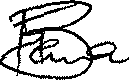 Date: TO	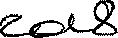 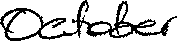 36/1/4/1(2018)NATIONAL ASSEMBLYFOR WRITTEN REPLYQUESTION 3078DATE OF PUBLICATION IN INTERNAL QUESTION PAPER: 26 OCTOBER 2018 (INTERNAL QUESTION PAPER NO 35-2018)Reply to question 3078 recommended /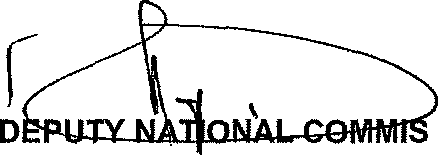 BC MGWENYADate:	fg18 -18LIEUTENANT GENERAL SIONER: HUMAN RESOURCE MANAGEMENTReply to question 3078 recommended /Date:LE, SGENERAL NE	THAFRTCANPOLICESERV!CEReply to question 3078 approved / n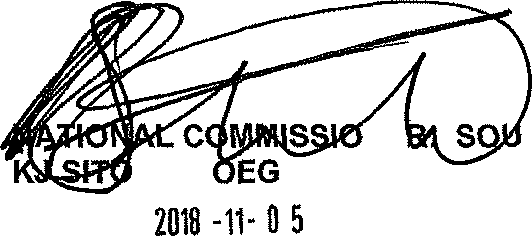 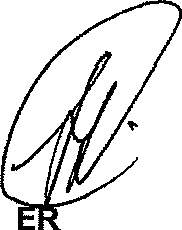 MINIST	OF POLICE BH CELE, MP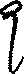 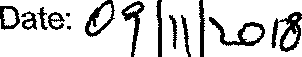 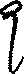 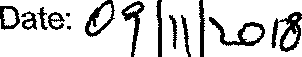 Page 2 of 21*	< "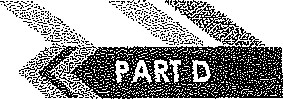 ,-/m6’	,..#t6“ SOU1]AFRlL’Al4P0L1CESEkV! EAMNUALREAORTWI7/2O1BTsble 3.5.4 - Section 3S tormtnattona tor the period, 1 April 2g17 to 31 March 2018	 1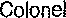 Llautaant Generalhe:  7bo amount paid by' SAPS to the employees sea	to A1o.1as nJ4lk•n. Tno payment see in respect of leeve gratuity, pro rata serviceTeble 3.6.6 - Promotions by critical occupatlon for the period, 1 April 2017 to 31 March 20J8Table 3.5.6 Promotions by aalary band for the pertod, 1 April 2017 to 31 Maroh 2018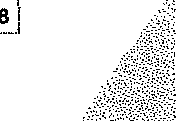 La	afdlled (Levels 1-2)Skated (Levels 3-fi)	”"Hlghly skilled productlon (Lavela e-a)Hlghly aMlled aupervTsbn [Levis 9-12)	“””Senbr maragWent and Exautfve Auttx›rtly (LaveIs 13-16)Total9 158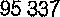 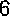 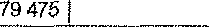 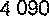 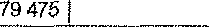 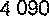 8 405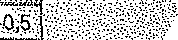 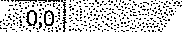 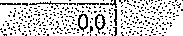 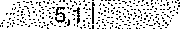 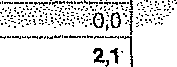 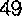 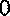 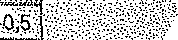 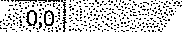 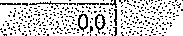 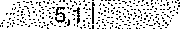 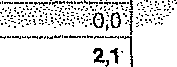 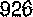 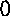 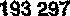 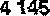 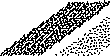 Table 3.g.7 - Regulation 4S appointments for the perlod, 1 April 2017 to 31 March 2018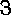 18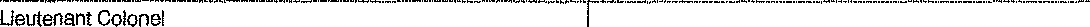 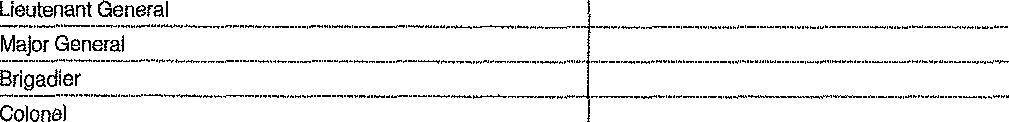 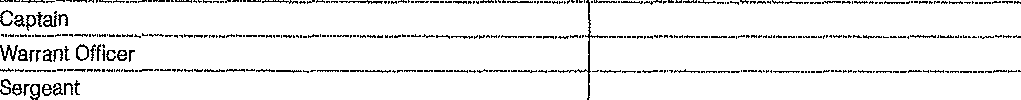 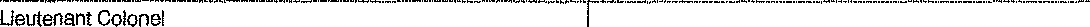 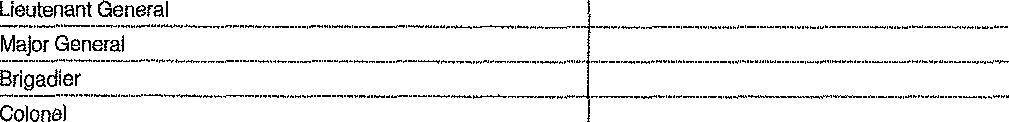 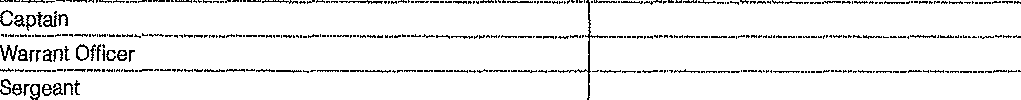 4341113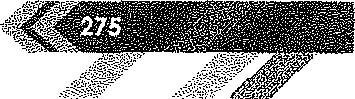 .iuineK	.•°›:,suRuAME:' .: /:.aNk»”	“'»	: a‹:,:RNMDLULILIEUTENANT GENERALJJBOTHMAFREEMANMAJOR  GENERALMAJOR  GENERALISBOTHMAFREEMANMAJOR  GENERALMAJOR  GENERALEECOR8ETTCOLONELAlrcmft pilots and related associate pfofeaebnaleArchltams, town and traffic planners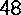 50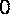 0,0O,0Chemists1 774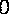 0,0Englnee‹s and red	p‹ofasstonataGeneral foal admln	ation and related professionals862X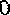 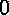 D,00,0Natural settees related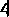 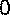 0.0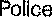 150 0423 9462,9Psycfx›fogT8ts and vpcatlonal counselors107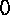 0,0